Sec. 1.2 Activity				Name__________________________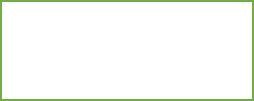 